                                       บันทึกข้อความ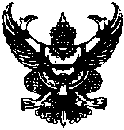 ส่วนราชการ  ที่ อว 0651.  (  )/ วันที่ เรื่อง 	ขอรายงาน  เรียน  อธิการบดีมหาวิทยาลัยเทคโนโลยีราชมงคลตะวันออก	เรื่องเดิม	ตามที่  ข้าราชการพลเรือนในสถาบันอุดมศึกษา สังกัด  ได้รับอนุญาตให้ลาศึกษาต่อระดับปริญญา สาขาวิชา  มหาวิทยาลัย  ภาค  ด้วยทุน มีกำหนด ปี  เดือน ตั้งแต่วันที่  ถึงวันที่  	ข้อกฎหมาย		ระเบียบกระทรวงศึกษาธิการ ว่าด้วยการไปศึกษาเพิ่มเติม ฝึกอบรม ดูงาน หรือปฏิบัติการวิจัยภายในประเทศ พ.ศ. 2559 ข้อ 14 ข้าราชการที่ได้รับอนุมัติให้ไปศึกษาเพิ่มเติม ต้องรายงานผลการศึกษาทุกๆภาคเรียนให้ผู้บังคับบัญชาชั้นต้นทราบเพื่อรายงานต่อส่วนราชการ	ข้อเท็จจริง	 ขอรายงาน  ภาคการศึกษาที่ ปีการศึกษา  พร้อมแนบเอกสารประกอบ ดังนี้แบบรายงานผลการศึกษา/ความก้าวหน้าทางการศึกษาผลการศึกษาจากมหาวิทยาลัย	ข้อพิจารณา	เพื่อให้การลาศึกษาต่อ ฝึกอบรม เป็นไปตามระเบียบของกระทรวงศึกษาธิการกำหนดเป็นไปด้วยความเรียบร้อย จึงขอรายงาน  ราย   จึงเรียนมาเพื่อโปรดทราบ ดังนี้เพื่อโปรดทราบรายงาน  มอบกองบริหารงานบุคคล ดำเนินการในส่วนที่เกี่ยวข้อง	ข้อเสนอ	เห็นควรโปรดทราบตามข้อ 1 และมอบกองบริหารงานบุคคลตามข้อ 2 	จึงเรียนมาเพื่อโปรดทราบ						()